Институт мелиорации, водного хозяйства и строительства имени А.Н. КостяковаКафедра информационных технологий в строительстве  Примерный перечень вопросов к кандидатскому экзамену по дисциплине «ГИДРАВЛИКА И ИНЖЕНЕРНАЯ ГИДРОЛОГИЯ»НАПРАВЛЕНИЕ ПОДГОТОВКИ 08.06.01 – Техника и технологии строительства1. Понятия установившегося и неустановившегося движения жидкости. Параметры и критерии. 2. Бурное и спокойное состояние потока. Число Фруда и его роль в моделировании гидравлических процессов.3. Число Рейнольдса, физический смысл, область применения4. Неустановившееся движение в реках и каналах. Цель и задачи расчета.5. Гидравлический удар и его значение для проектирования сооружений6. Уравнение гидравлического удара7. Движение жидкости в пористой среде. Уравнение движения грунтовых вод.8. Основные дифференциальные уравнения движения жидкостей.9. Уравнение Сен-Венана, интерпретация, методы решения. 10. Уравнение движения идеальной жидкости Громеки-Лэмба11. Уравнение движения невязкой жидкости (Эйлера), метод решения 12. Уравнение вязкой жидкости (Навье – Стокса), метод решения движения 13. Движение грунтовых вод – решение плоской задачи фильтрации.14. Схемы сопряжения бьефов и методика расчет гидравлического прыжка. Типовые задачи проектной практики и научных исследований.15. Теория водосливов, общие аспекты, направление научных исследований 16. Гидравлическое обоснование водосбросных сооружений гидроузлов17. Гидравлический расчет каналов. Классификация каналов, оценка методик. Особенности расчета больших каналов с учетом фильтрации по трассе.18. Моделирование процессов в нижнем бьефе гидроузлов с целью обоснования параметров гашения энергии. 19. Методология современных гидравлических исследований. 20. Современный инструментарий для измерения физических характеристик движения жидкости, компьютерные пакеты для обработки данных измерений. 21. Мониторинг водных объектов и его значение для водного хозяйства.22. Водообеспеченность регионов России, проблемы и пути решения.23. Системы мониторинга водных объектов. Состав режимных наблюдений и методика их проведения. 24. Структура и общий порядок ведения водного кадастра. 25. Классификация водных объектов и водопользователей. 26. Современные методы обработки и анализа кадастровой информации.27. Автоматизированная информационная система ведения кадастра. 28. Основные показатели и критерии, используемые при анализе и оценке состояния водных объектов. 29. Методы оценки изменения состояния водных объектов под влиянием естественных и антропогенных факторов. 30. Использование ГИС – технологий в мониторинге водных объектов и их водосборов.31. Функционирование водохозяйственных систем. Факторы водообеспеченности.32. Регулирование речного стока, факторы влияния, проблемы водохранилищ. 33. Территориальное перераспределение стока, положительный эффект и последствия.  34. Факторы загрязнения природных вод, долевое участие источников загрязнения. 35. Современное состояние качества вод России и тенденции его изменения. 36. Основные принципы и задачи охраны водных  ресурсов в свете государственной водной политики.37. Водное законодательство. Требования к охране  водных объектов от загрязнения, засорения и истощения. Нормативные показатели качества воды  и предельно допустимые безвозвратные изъятия воды из источников.38. Мероприятия по охране природных вод от загрязнения и истощения. 39. Негативное воздействие вод, факторы влияния, средства предотвращения.40. Бассейновые соглашения о восстановлении и охране водных ресурсов.41. Влияние антропогенных факторов на водные ресурсы. Факторы, хозяйственной деятельности, оказывающие влияние на водные ресурсы.42. Региональные и глобальные изменения климата. Суть вероятных изменений и возможность их учета в проектной деятельности.43. Опасные природные и техногенные процессы. Климатические и гидрологические риски.44. Классификация опасных природных и техногенных процессов. Опасные процессы, характерные для России в настоящее время и в перспективе. 45. Опасные процессы, связанные с водным фактором, их роль в общей картине естественных и техногенных аварий и катастроф.46. Атмосферные опасные природные процессы. Проблемы прогнозирования, цикличность и возможность сокращения ущербов.47. Гидрологические и гидрогеологические опасные природные процессы. 48. Гидравлическая связь поверхностных и подземных вод. 49. Наводнения, причины и условия формирования, способы предотвращения ущербов. 50. Причины антропогенных наводнений и пути их предотвращения.51. Методика обоснования мероприятий по защите территорий от затопления и подтопления.52. Предупредительные и инженерные мероприятия для сокращения социально-экономических ущербов и предотвращения гибели людей и инфраструктурных катастроф. 53. Прогнозы опасных явлений (сели и лавины). Научная достоверность и эффективность прогнозов. 54. Механизмы государственного регулирования природной и техногенной безопасности. 55. Водная политика РФ. Критерии и факторы безопасности сооружений водохозяйственных систем. 56. Гидрологические прогнозы. Основные виды прогнозов и их научная классификация.57. Методы гидрологического прогнозирования и требования к гидрологической информации. 58. Организация службы гидропрогнозов. Научно-методические основы гидрологических прогнозов. 59. Прогнозы расходов воды и уровней рек на основе движения речного потока. Физические основы прогнозов. 60. Теория движения паводочных волн. Прогнозы по методу соответственных уровней.61. Теория прогноза половодий и паводков. Прогнозы элементов весеннего половодья. 62. Общие закономерности и факторы формирования весеннего стока в естественных условиях и в условиях регулирования. 63. Долгосрочный прогноз максимальных расходов (уровней) весеннего половодья. Модель формирования талого и дождевого стока.64. Приближенная теория движения паводков на основе понятия «распластываемости». 65. Прогноз расходов и уровней на основе линейных модели трансформации паводочных  волн. Модель Калинина-Милюкова. Способ Маскингам.66. Прогнозы стока по данным о запасах воды в русловой сети. Методы тенденции. Прогноз по кривым спада паводков и половодий. 67. Долгосрочный прогноз речного стока и притока воды к водохранилищам. Цель данного прогноза. 68. Прогнозы  ледовых явлений на реках, озерах и водохранилищах. Технология прогноза и его достоверность. Прогноз сроков появления плавучего льда, шугохода, ледохода, начала ледостава на реках. 69. Расчет и прогноз толщины ледяного покрова. Прогноз вскрытия рек, озер и водохранилищ. Условия образования заторов и зажоров в верхних и нижних бьефах. 70. Моделирование ледовых процессов.71. Управление речным стоком, отечественная история вопроса, проблемы пути решения. 72. Общая постановка целей и задач управления речным стоком. Водноресурсные системы как иерархические системы согласования стратегий водопользования в речном бассейне. 73. Особенности водопользователей с точки зрения требований к водным ресурсам.74. Водообеспеченность и состояние окружающей среды. 75. Закономерности колебания речного стока, основные гидрологические характеристики. Проверка стационарности временных рядов речного стока в условиях антропогенной нагрузки на речные системы.76. Правила использования водных ресурсов водохранилищ и их гидрологическое обоснование 77. Диспетчерские правила управления работой изолированных водохранилищ и их каскадов, расположенных на главной реке и ее основных притоках. 78. Совместное использование поверхностных и подземных вод.79. Математические методы оптимального использования поверхностных вод. Имитационные и оптимизационные методы, используемые при управлении речным стоком. 80. Применение многокритериальной векторной оптимизации к управлению поверхностными водами.81. Регулирование качеством поверхностных вод. Водоохранные комплексы как основы управления качеством поверхностных вод. 82. Модель управления сосредоточенными и рассредоточенными сбросами в водоток.83. Оценка воздействия водноресурсных систем на окружающую среду.84. Влияние водохранилищ на затопление и подтопление земель, трансформацию максимального и минимального стока. 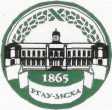 МИНИСТЕРСТВО СЕЛЬСКОГО ХОЗЯЙСТВА РОССИЙСКОЙ ФЕДЕРАЦИИФедеральное государственное Бюджетное образовательное учреждение высшего образования«российский государственный аграрный университет –МСха имени К.А. Тимирязева»
 (ФГБОУ ВО ргау - МСХА имени К.А. Тимирязева)